13.12.2021Тема: «Преобразование выражений, содержащих квадратные корни»Ход урока:Повторите свойства квадратных корней, формулы сокращенного умножения; 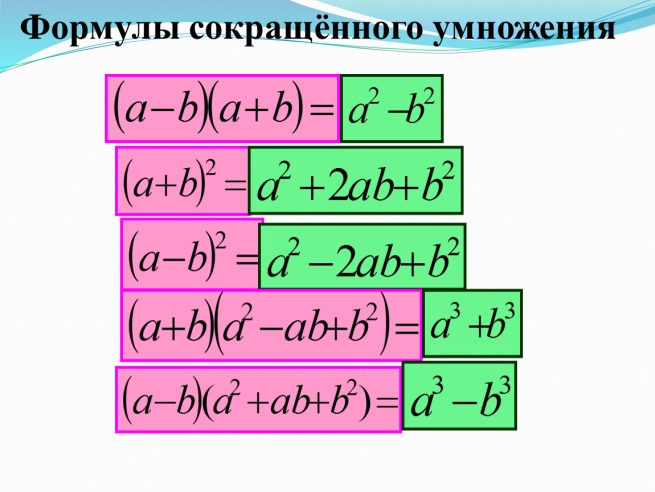 Разберите примеры 2 и 3 из учебника на стр.100 и выполните №356, 357 (2 строка), №363Задания высылать на почту selezneva72@yandex.ru  , не позднее 16.00 ч